The Social Thinking Methodolo The Social Thinking Methodology builds: gy builds:  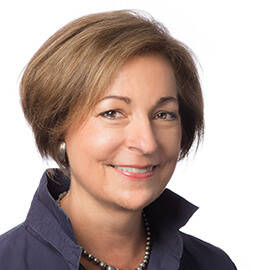 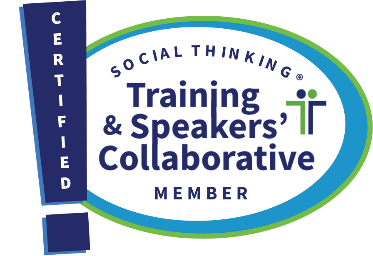 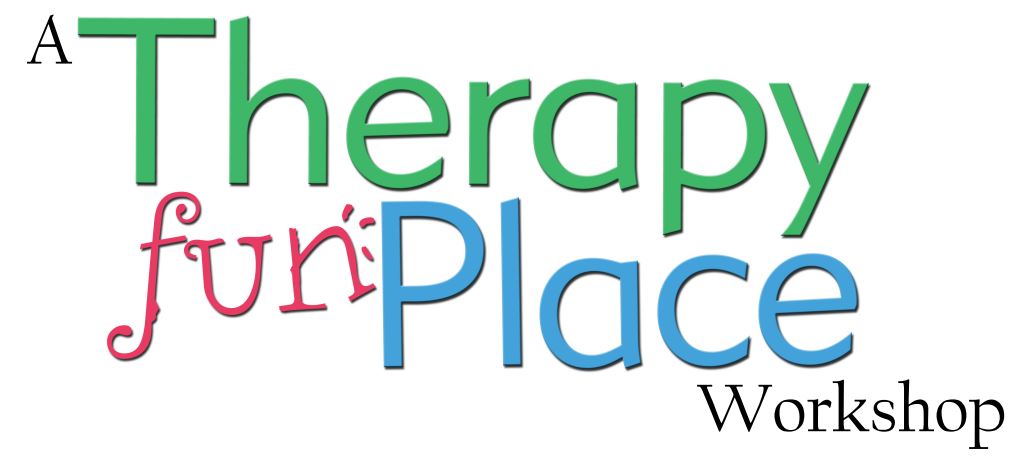 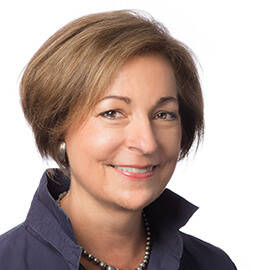 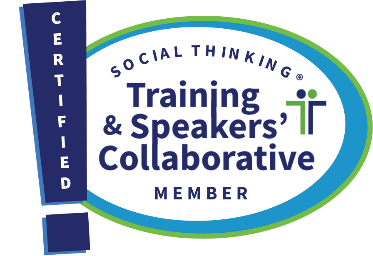 